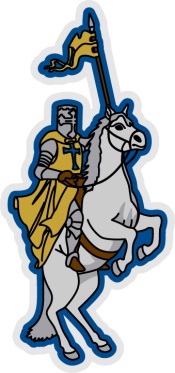 O B C A
2014-2015 School Calendar	August 11-12, 2014					Staff Development	August 13, 2014						Students First Day	September 1, 2014					Labor Day	September 12, 2014					Mid Quarter	October 15, 2014					1st Quarter Ends	November 14, 2014					Mid Quarter	November 24-28, 2014				Thanksgiving Holiday	December 22 – January 2, 2015			Christmas 	January 7, 2015						2nd Quarter Ends	January 19, 2015					MLK 	February 6, 2015					Mid Quarter	February 16 - 20, 2015				Spring Break	March 11, 2015						3rd Quarter Ends	March 30 – April 3, 2015				Easter 	April 17, 2015						Mid Quarter	May 21, 2015						Quarter Ends/Students Last Day	May 22, 2015						Staff Development